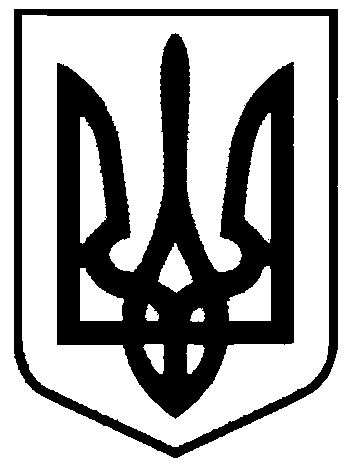 СВАТІВСЬКА МІСЬКА РАДАСЬОМОГО СКЛИКАННЯОДИНАДЦЯТА СЕСІЯРІШЕННЯвід  «24» січня 2017 р.    	                    м. Сватове                                         №11/Про звіт  міського голови щодоздійснення державної регуляторноїполітики виконавчими органамиСватівської міської ради за 2016рікУ відповідності до ст.38 Закону України «Про засади державної регуляторної політики у сфері господарської діяльності», ч.6 ст.42 Закону України «Про місцеве самоврядування в Україні», керуючись п.9 ч.1 ст.26 Закону України «Про місцеве самоврядування в Україні»Сватівська  міська  радаВИРІШИЛА:1. Звіт міського голови про здійснення державної регуляторної політики виконавчими органами Сватівської міської ради за 2016 рік взяти до відома (додається).2. Оприлюднити звіт у засобах масової інформації.3. Контроль за виконанням даного рішення покласти на комісію з питань бюджету, соціально-економічного розвитку, промисловості, підприємництва та регуляторної політики.Міський голова                                                                          Є.В.РибалкоЗвіт міського голови м. Сватове про здійснення державної  регуляторної  політики виконавчими органами Сватівської міської ради за 2016 рік. Протягом 2016 року реалізація державної регуляторної політики виконавчими органами Сватівської міської ради здійснювалась з дотриманням процедури підготовки, прийняття та відстеження результативності регуляторних актів, яка визначена Законом України «Про засади державної регуляторної політики у сфері господарської діяльності»  Діяльність Сватівської міської ради та її виконавчого комітету була направлена на вдосконалення правового регулювання господарських відносин, а також адміністративних відносин між регуляторним органом та суб’єктами господарювання, недопущення прийняття економічно недоцільних та неефективних регуляторних актів, зменшення втручання у діяльність суб'єктів господарювання, усунення перешкод для розвитку господарської діяльності. Протягом звітного періоду розробка проектів регуляторних актів здійснювалась згідно з планом роботи Сватівської міської ради та планом діяльності виконавчого комітету   міської ради з підготовки проектів регуляторних актів на 2016 рік з доповненнями та змінами, які були затверджені відповідно до статті 7 Закону. Затверджений план діяльності з підготовки проектів регуляторних актів відповідно до ст.13 Закону оприлюднювався на офіційному веб-сайті виконавчого комітету Сватівської міської ради  у розділі «Регуляторна діяльність» (Додаток1). В поточному році розробниками регуляторних актів було заплановано розробити 7 проектів регуляторних актів, з них 4 проектів рішень Сватівської  міської ради та 3 проекти рішень виконавчого комітету Сватівської міської ради.Із  7 проектів регуляторних актів, що включені до  плану діяльності виконавчого комітету Сватівської міської ради з підготовки проектів регуляторних актів на 2016 рік не розглядались 3 регуляторних акти. Не розглядався: - проект регуляторного акта «Про затвердження тарифів з утримання багатоквартирних будинків» у зв’язку з тим що даний акт потребує надання пропозицій від підприємств які пройшли конкурсний відбір для надання послуг з управління, утримання будинків, споруд та прибудинкових територій довгострокової процедури розробки, підготовки  інформації про багатоквартирні будинки ; - проект регуляторного акта «Про внесення змін в Правила благоустрою, забезпечення чистоти та порядку на території Сватівської міської ради» у зв’язку   з тим що протягом року пропозицій про зміни до Правил від комунальних підприємств та мешканців міста не надходило; - Процедуру розгляду регуляторного акта «Про затвердження Порядку і нормативів відрахувань частини чистого прибутку (доходу) комунальних підприємств»  було розпочато 22 грудня 2016року тому згідно законодавства розглядатись даний регуляторний акт буде у 1 кварталі 2017року, згідно плану підготовки проектів регуляторних актів затвердженого на 2017 рік.;    Проект регуляторного акту «Про затвердження тарифів на послуги КП «Сватове – Благоустрій» з перевезення та захоронення твердих побутових відходів розглядався на черговому засіданні виконкому але був відхилений   у зв’язку з тим що даний акт потребує додаткового опрацювання, та уточнення основних показників та технико-економічних обгрунтувань підвищення тарифів, підготовки  та узгоджень згідно законодавства України; Всі вищезазначені проекти внесені до  плану діяльності виконавчого комітету Сватівської міської ради з підготовки проектів регуляторних актів на 2016рік.	 	Стосовно кожного проекту регуляторного акта, з метою одержання зауважень та пропозицій, його розробником був підготовлений аналіз регуляторного впливу з дотриманням вимог статті 8 Закону та Методики проведення аналізу впливу регуляторного акта. Це документ, який містить обґрунтування необхідності державного регулювання шляхом прийняття регуляторного акта, аналізу впливу, який справлятиме регуляторний акт на ринкове середовище, забезпечення прав  та інтересів суб’єктів господарювання, громадян та держави, а також обгрунтування відповідності проекту регуляторного акта принципам державної регуляторної політики.Для досягнення мети регуляторної політики і реалізації її принципів підготовлені проекти регуляторних актів разом з відповідними аналізами регуляторного впливу оприлюднювались  на веб-сайті Сватівської міської ради та її виконавчого комітету в розділі «Регуляторна діяльність» в підрозділі «Проекти рішень» відповідно з дотриманням вимог статей 9 та 13 Закону з метою одержання зауважень та пропозицій від фізичних та юридичних осіб, їх об’єднань. Оголошення про оприлюднення для ознайомлення с проектом регуляторного акту були опубліковані в міській комунальній газеті «Голос громади».  Зауважень та пропозицій щодо проектів регуляторних актів та відповідних аналізів регуляторного впливу до Сватівської міської ради не надходило. За результатами проведених заходів у 2016 році прийнято 3 регуляторних акти, з яких -2 регуляторних актів прийнято Сватівською міською радою – 1 виконавчим комітетом міської ради. Відповідно до Закону України «Про внесення змін до Податкового кодексу України та деяких інших законодавчих актів України щодо спрощеної системи оподаткування, обліку та звітності» прийнято рішення Сватівської міської ради «Про встановлення місцевих податків і зборів на території Сватівської міської ради», прийнято рішення сесії міської ради  .    Прийняття даного регуляторного акту дало можливість територіальній громаді м. Сватове зміцнити міський бюджет завдяки збільшенню надходжень до міського бюджету від сплати фізичними особами податків.                   Відповідно до Закону України «Про особливості здійснення права власності у багатоквартирному будинку»  від 14.05.2015 № 417-VIII міською радою прийнято рішення «Про затвердження Положення про Порядок проведення конкурсного відбору підприємств для надання послуг з управління, утримання будинків, споруд та прибудинкових територій у м. Сватове» Прийняття даного регуляторного акту дасть можливість забезпечення жителів міста якісними та безперебійними послугами з управління  та  утримання багатоквартирних багатоповерхових житлових будинків, споруд та прибудинкових територій у відповідності до законодавства України.    Відповідно до постанови КМУ від 01,06.2011р. №869 «Про забезпечення єдиного підходу до формування тарифів на житлово-комунальні послуги» та порядку формування тарифів на централізоване водопостачання та водовідведення виконавчим комітетом прийнято рішення «Про затвердження тарифів МКП «Сватівський водоканал» на послуги з централізованого водопостачання та водовідведення». Прийняття данного регуляторного акту дасть можливість привести тарифи на водопостачання та водовідведення до рівня економічно обгрунтованих витрат на їх виробництво дляпідприємства яке надає ці послуги.Відповідно до сформованого  Реєстру діючих регуляторних актів виконавчого комітету Сватівської міської ради  станом на 01.01.2016р. діє 25 регуляторних акти (Додаток 2).              Разом з тим,  на веб-сайті Сватівської міської ради та її виконавчого комітету створено розділ «Регуляторна діяльность», який постійно доповнюється та оновлюється.        Протягом 2015 року, в результаті здійснення державної регуляторної  політики виконавчим органом Сватівської міської ради, зберігаються позитивні тенденції з реалізації основних принципів державної регуляторної політики – доцільності,   ефективності, збалансованості, передбачуваності, прозорості та врахування громадської думки.                                                                                             Додаток №1                                                                                                      До рішення 41сесії                                                                                                                 Сватівської  міської ради                                                                                                                                                                                                                                                                                                                                                                                                                                                                                                                                                                                                                                                                                                                                                                                                                                                                                                                                                                                                                                                                                                                                                                                                                                                                                                                                                                                                                                                                                                                                                                                                                                                                                                                                                                                                                                                                                                                                                                                                                                                                                                                                                                                                                                                                                                                                                                                                                                                                                                                                                                                                                                                                                                                                                                                                                                                                                                                                                                                                                                                                                                                                                                                                                                                                                                                                                                                                                                                                                                                                                                                                                                                                                                                                                                                                                                                                                                                                                                                                                                                                                                                                                                                                                                                                                                                                                                                                                                                                                                                                                                                                                                                                                                                                                                                                                                                                                                                                                                                         від 18 січня 2016рокуПЛАН  підготовки проектів регуляторних актів в сфері господарської діяльності на 2016рікзі змінами згідно рішення 8сесії  Сватівської  міської ради   від 15 вересня 2016року                                                                                                                                                                                                                                                                                                                                                                                                                                                                                                                                                                                                                                                                                                                                                                                                                                                                                                                                                                                                                                                                                                                                                                                                                                                                                                                                                                                                                                                                                                                                                                                                                                                                                                                                                                                                                                                                                                                                                                                                                                                                                                                                                                                                                                                                                                                                                                                                                                                                                                                                                                                                                                                                                                                                                                                                                                                                                                                                                                                                                                                                                                                                                                                                                                                                                                                                                                                                                                                                                                                                                                                                                                                                                                                                                                                                                                                                                                                                                                                                                                                                                                                                                                                                                                                                                                                                                                                                                                                                     Керуючий справами                                                                                       А.Є.Луньов                                                                                                                           Додаток № 2                                                                                                                            До рішення 41сесії                                                                                                                                                                                                                                                                                                                                                                                                                                                                                                                                                                                                                                                                                                                                                                                                                                                                                                                                                                                                                                                                                                                                                                                                                                                                                                                                                                                                                                                                                                                                                                                                                                                                                                                                                                                                                                                                                                                                                                                                                                                                                                                                                                                                                                                                                                                                                                                                                                                                                                                                                                                                                                                                                                                                                                                                                                                                                                                                                                                                                                                                                                                                                                                                                                                                                                                                                                                                                                                                                                                                                                                                                                                                                                                                                                                                                                                                                                                                                                                                                                                                                                                                                                                                                                                                                                                                                                                                                                                                                                                      Сватівської  міської ради                                                                                                              від 18січня  2016 рокуКеруючий справами                                                                                       А.Є.Луньов№ з/чВид та назва проекту Ціль прийняттяСтрок підготовкиВідповідальний за розроблення проекту1.2.3.4.5.Про затвердження тарифів з утримання багатоквартирних будинківврегулювання відносин у сфері комунальних послугІI кварталВиконком міської ради2Про затвердження Положення про Порядок проведенняконкурсного відбору підприємств для надання послуг з управління, утримання будинків, споруд та прибудинкових територій у м. Сватове  На виконання вимог Закону України «Про особливості здійснення права власності у багатоквартирному будинку»ІІ кварталЗаступник міського голови,спеціаліст з комунальних питань3.Про встановлення місцевих податків і зборів на території Сватівської міської радиПоповнення бюджетуII кварталФінансово-розрахунковий відділ, юрист4.Про внесення змін в Правила благоустрою, забезпечення чистоти та  порядку на  території Сватівської міської радиВпорядкування діяльності щодо впорядкованості території та підвищення відповідальності за порушення ПравилII кварталЗаступник міського голови, юрист міської ради5.Про затвердження Порядку і нормативів відрахувань частини чистого прибутку (доходу) комунальними підприємствами Сватівської міської радиПоповнення бюджетуIV кварталюрист міської ради6.Про затвердження  тарифів МКП «Сватівський  водоканал» на послуги з централізованого водопостачання та водовідведенняПриведення тарифів до рівня економічно обґрунтованих витрат на їх  виробництвоIV кварталВиконком міської ради7.Про затвердження  тарифів на послуги КП «Сватове-благоустрій» з перевезення  та захоронення твердих побутових відходівПриведення тарифів до рівня економічно обґрунтованих витрат на їх  виробництвоIV кварталВиконком міської ради                                 Загальний перелік діючих регуляторних актів, 
                                   прийнятих Сватівською міською радою